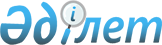 Об утверждении бюджета Жанажолского сельского округа на 2024-2026 годыРешение Байганинского районного маслихата Актюбинской области от 28 декабря 2023 года № 110
      В соответствии с пунктом 2 статьи 9-1 Бюджетного Кодекса Республики Казахстан и статьей 6 Закона Республики Казахстан "О местном государственном управлении и самоуправлении в Республике Казахстан", Байганинский районный маслихат РЕШИЛ:
      1. Утвердить бюджет Жанажолского сельского округа на 2024-2026 годы согласно приложениям 1, 2 и 3 соответственно, в том числе на 2024 год в следующих объемах:
      1) доходы – 45 241 тысяч тенге, в том числе:
      налоговые поступления –19 384 тысяч тенге;
      неналоговые поступления – 0 тенге;
      поступления от продажи основного капитала – 0 тенге;
      поступления трансфертов – 25 857 тысяч тенге;
      2) затраты – 47 711 тысяч тенге;
      3) чистое бюджетное кредитование – 0 тенге, в том числе:
      бюджетные кредиты – 0 тенге;
      погашение бюджетных кредитов – 0 тенге;
      4) сальдо по операциям с финансовыми активами – 0 тенге, в том числе:
      приобретение финансовых активов – 0 тенге;
      поступления от продажи финансовых активов государства – 0 тенге;
      5) дефицит (профицит) бюджета – -2 470 тысяч тенге;
      6) финансирование дефицита (использование профицита) бюджета – 2 470 тысяч тенге, в том числе:
      поступление займов – 0 тенге;
      погашение займов – 0 тенге;
      используемые остатки бюджетных средств – 2 470 тысяч тенге.
      Сноска. Пункт 1 – в редакции решения Байганинского районного маслихата Актюбинской области от 04.06.2024 № 172 (вводится в действие с 01.01.2024).


      2. Принять к сведению и руководству, что в соответствиисо статьей 9 Закона Республики Казахстан "О республиканском бюджете на 2024-2026 годы" установлено:
      с 1 января 2024 года:
      1) минимальный размер заработной платы –85 000 тенге;
      2) месячный расчетный показатель для исчисления пособий и иных социальныхвыплат, а также для применения штрафных санкций, налогов и других платежей в соответствии с законодательством Республики Казахстан – 3 692 тенге;
      3) величина прожиточного минимума для исчисления размеров базовых социальных выплат – 43 407 тенге.
      3. Предусмотренана 2024 год объем субвенций, передаваемой из районного бюджета в бюджет сельского округа сумме 25 808 тысяч тенге.
      4. Настоящее решение вводится в действие с 1 января 2024 года. Бюджет Жанажольсого сельского округа на 2024 год 
      Сноска. Приложение 1 – в редакции решения Байганинского районного маслихата Актюбинской области от 04.06.2024 № 172 (вводится в действие с 01.01.2024). Бюджет Жанажолского сельского округа на 2025 год  Бюджет Жанажолского сельского округа на 2026 год 
					© 2012. РГП на ПХВ «Институт законодательства и правовой информации Республики Казахстан» Министерства юстиции Республики Казахстан
				
      Председатель Байганинского районного маслихата 

М. Сержан
Приложение 1 к решению 
Байганинского районного 
маслихата от 28 декабря 2023 
года № 110
Категория
Категория
Категория
Категория
Сумма (тысяч тенге)
Класс
Класс
Класс
Сумма (тысяч тенге)
Подкласс
Подкласс
Сумма (тысяч тенге)
Наименование
Сумма (тысяч тенге)
1. ДОХОДЫ
45 241
1
НАЛОГОВЫЕ ПОСТУПЛЕНИЯ
19 384
01
Подоходный налог
250
2
Индивидуальный подоходный налог
250
04
Налоги на собственность
1 546
1
Налоги на имущество
30
3
Земельный налог
4
4
Налог на транспортные средства
1 460
5
Единый земельный налог
52
05
Внутренние налоги на товары, работы и услуги
17 588
3
Поступления за использование природных и других ресурсов
17 588
4
Поступления трансфертов
25 857
02
Трансферты, из вышестоящих органов государственного управления
25 857
3
Трансферты из районного (города областного значения) бюджета
25 857
Функциональная группа
Функциональная группа
Функциональная группа
Функциональная группа
Функциональная группа
Сумма (тысяч тенге)
Функциональная подгруппа
Функциональная подгруппа
Функциональная подгруппа
Функциональная подгруппа
Сумма (тысяч тенге)
Администратор бюджетных программ
Администратор бюджетных программ
Администратор бюджетных программ
Сумма (тысяч тенге)
Программа
Программа
Сумма (тысяч тенге)
Наименование
Сумма (тысяч тенге)
ІІ. ЗАТРАТЫ
47 711
01
Государственные услуги общего характера
41 791
1
Представительные, исполнительные и другие органы, выполняющие общие функции государственного управления
41 791
124
Аппарат акима города районного значения, села, поселка, сельского округа
41 791
001
Услуги по обеспечению деятельности акима города районного значения, села, поселка,сельского округа
39 729
022
Капитальные расходы государственного органа
2 062
07
Жилищно-коммунальное хозяйство
5 920
3
Благоустройство населенных пунктов
5 920
124
Аппарат акима города районного значения, села, поселка, сельского округа
5 920
008
Освещение улиц в населенных пунктах
2 200
009
Обеспечение санитарии населенных пунктах
3 500
011
Блогоустройство и озеленение населенных пунктов
220
ІII. ЧИСТОЕ БЮДЖЕТНОЕ КРЕДИТОВАНИЕ
0
IV. Сальдо по операциям с финансовыми активами
0
V. Дефицит (профицит) бюджета
-2 470
VI. Финансирование дефицита (использование профицита) бюджета
2 470
Категория
Категория
Категория
Категория
Категория
Сумма (тысяч тенге)
класс
класс
класс
класс
Сумма (тысяч тенге)
подкласс
подкласс
подкласс
Сумма (тысяч тенге)
Наименование
Сумма (тысяч тенге)
8
Используемые остатки бюджетных средств
2 470
01
Остатки бюджетных средств
2 470
1
Свободные остатки бюджетных средств
2 470Приложение 2 к решению 
Байганинского районного 
маслихата от 28 декабря 2023 
года № 110
Категория
Категория
Категория
Категория
Сумма (тысяч тенге)
Класс
Класс
Класс
Сумма (тысяч тенге)
Подкласс
Подкласс
Сумма (тысяч тенге)
Наименование
Сумма (тысяч тенге)
1. ДОХОДЫ
43 148
1
Налоговые поступления
20 247
01
Подоходный налог
275
2
Индивидуальный подоходный налог с доходов, не облагаемых у источника выплаты
275
04
Налоги на собственность
1 599
1
Hалоги на имущество
30
3
Земельный налог
4
4
Hалог на транспортные средства
1 510
5
Единый земельный налог
55
05
Внутренние налоги на товары, работы и услуги
18 373
3
Поступления за использование природных и других ресурсов
18 373 
4
Поступления трансфертов
22 901
02
Трансферты из вышестоящих органов государственного управления
22 901
3
Трансферты из районного (города областного значения) бюджета
22 901
Функциональная группа
Функциональная группа
Функциональная группа
Функциональная группа
Функциональная группа
Сумма (тысяч тенге)
Функциональная подгруппа
Функциональная подгруппа
Функциональная подгруппа
Функциональная подгруппа
Сумма (тысяч тенге)
Администратор бюджетных программ
Администратор бюджетных программ
Администратор бюджетных программ
Сумма (тысяч тенге)
Программа
Программа
Сумма (тысяч тенге)
Наименование
Сумма (тысяч тенге)
ІІ. ЗАТРАТЫ
43 148
01
Государственные услуги общего характера
40 323
1
Представительные, исполнительные и другие органы, выполняющие общие функции государственного управления
40 323
124
Аппарат акима города районного значения, села, поселка, сельского округа
40 323
001
Услуги по обеспечению деятельности акима города районного значения, села, поселка,сельского округа
40 323
07
Жилищно-коммунальное хозяйство
2 825
3
Благоустройство населенных пунктов
2 825
124
Аппарат акима города районного значения, села, поселка, сельского округа
2 825
008
Освещение улиц в населенных пунктах
2 300
009
Обеспечение санитарии населенных пунктах
525
ІII. ЧИСТОЕ БЮДЖЕТНОЕ КРЕДИТОВАНИЕ
0
IV. Сальдо по операциям с финансовыми активами
0
V. Дефицит (профицит) бюджета
0
VI. Финансирование дефицита (использование профицита) бюджета
0Приложение 3 к решению 
Байганинского районного 
маслихата от 28 декабря 2023 
года № 110
Категория
Категория
Категория
Категория
Сумма (тысяч тенге)
Класс
Класс
Класс
Сумма (тысяч тенге)
Подкласс
Подкласс
Сумма (тысяч тенге)
Наименование
Сумма (тысяч тенге)
1. ДОХОДЫ
43 677
1
Налоговые поступления
21 544
01
Подоходный налог
300
2
Индивидуальный подоходный налог с доходов, не облагаемых у источника выплаты
300
04
Налоги на собственность
1 670
1
Hалоги на имущество
30
3
Земельный налог
4
4
Hалог на транспортные средства
1 580
5
Единый земельный налог
56
05
Внутренние налоги на товары, работы и услуги
19 574
3
Поступления за использование природных и других ресурсов
19 574
4
Поступления трансфертов
22 133
02
Трансферты из вышестоящих органов государственного управления
22 133
3
Трансферты из районного (города областного значения) бюджета
22 133
Функциональная группа
Функциональная группа
Функциональная группа
Функциональная группа
Функциональная группа
Сумма (тысяч тенге)
Функциональная подгруппа
Функциональная подгруппа
Функциональная подгруппа
Функциональная подгруппа
Сумма (тысяч тенге)
Администратор бюджетных программ
Администратор бюджетных программ
Администратор бюджетных программ
Сумма (тысяч тенге)
Программа
Программа
Сумма (тысяч тенге)
Наименование
Сумма (тысяч тенге)
ІІ. ЗАТРАТЫ
43 677
01
Государственные услуги общего характера
40 852
1
Представительные, исполнительные и другие органы, выполняющие общие функции государственного управления
40 852
124
Аппарат акима города районного значения, села, поселка, сельского округа
40 852
001
Услуги по обеспечению деятельности акима города районного значения, села, поселка,сельского округа
40 852
07
Жилищно-коммунальное хозяйство
2 825
3
Благоустройство населенных пунктов
2 825
124
Аппарат акима города районного значения, села, поселка, сельского округа
2 825
008
Освещение улиц в населенных пунктах
2 300
009
Обеспечение санитарии населенных пунктах
525
ІII. ЧИСТОЕ БЮДЖЕТНОЕ КРЕДИТОВАНИЕ
0
IV. Сальдо по операциям с финансовыми активами
0
V. Дефицит (профицит) бюджета
0
VI. Финансирование дефицита (использование профицита) бюджета
0